KLASA:       406-01/24-01/15                                                                                                                                             URBROJ:     2182-9-2-24-1                                              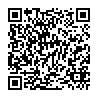 U Oklaju 22. 2. 2024. godineNa temelju članka 15. stavka 2. Zakona o javnoj nabavi (NN 120/16 i 114/22) (u daljnjem tekstu: Zakon) i članka 13. Izjave o osnivanju EKO Promina d.o.o. za obavljanje komunalnih djelatnosti (Pročišćeni tekst) od 16. veljače 2023. godine direktorica društva EKO Promina d.o.o. Put kroz Oklaj 144 u Oklaju (u daljnjem tekstu: Društvo) donosi:PRAVILNIK O JEDNOSTAVNOJ NABAVI ROBA, USLUGA I RADOVAOPĆE ODREDBEČlanak 1.U svrhu poštivanja osnovnih načela javne nabave te zakonitog i svrhovitog trošenja sredstava Društva, ovim se Pravilnikom o jednostavnoj nabavi roba, usluga i radova (u daljnjem tekstu: Pravilnik) uređuje postupak koji prethodi stvaranju ugovornog odnosa za nabavu robe i usluga, procijenjene vrijednosti do 26.540,00 eura, odnosno 66.360,00 eura za nabavu radova (u daljnjem tekstu: jednostavna nabava) za koje sukladno odredbama Zakona, ne postoji obveza provedbe postupaka javne nabave.U provedbi postupaka jednostavne nabave, osim ovog Pravilnika, obvezno je primjenjivati i druge važeće zakonske i podzakonske akte, interne akte, a koji se odnose na pojedini predmet nabave u smislu posebnih zakona (npr. Zakon o obveznim odnosima i dr.) kao i načela javne nabave i upravljati sukobom interesa sukladno odredbama Zakona o javnoj nabavi.POKRETANJE POSTUPKA JEDNOSTAVNE NABAVEČlanak 2.Postupak jednostavne nabave započinje zaprimanjem Zahtjeva za jednostavnu nabavu od strane Naredbodavatelja. Postupak jednostavne nabave procijenjene vrijednosti jednake ili veće od 2.650,00 eura može se provesti ako je jednostavna nabava predviđena planom nabave. Ukoliko jednostavna nabava nije planirana u planu nabave za tekuću godinu Naredbodavatelj će dostaviti zahtjev za izmjenu/dopunu istog.SPRJEČAVANJE SUKOBA INTERESAČlanak 3.O sukobu interesa, na odgovarajući način, primjenjuju se odredbe Zakona.KRITERIJ ZA ODABIR PONUDEČlanak 4.Kriterij za odabir ponude je najniža cijena ili ekonomski najpovoljnija ponuda.Kada je kriterij odabira ekonomski najpovoljnija ponuda, osim kriterija cijene, mogu se koristiti i npr. kriterij kvalitete, tehničke prednosti, estetske i funkcionalne osobine, ekološke osobine, operativni troškovi, rok isporuke, rok izvršenja i slično.Naručitelj zadržava pravo poništiti postupak jednostavne nabave u bilo kojem trenutku, odnosno ne odabrati niti jednu ponudu, a sve bez ikakvih obveza ili naknada bilo koje vrste prema ponuditeljima.PROVEDBA POSTUPKA JEDNOSTAVNE NABAVE PROCIJENJENE VRIJEDNOSTI DO 2.650,00 EURAČlanak 5.Za nabavu radova, robe i usluga procijenjene vrijednosti u iznosu  do 2.650,00 eura, Naručitelj upućuje najmanje 1 (jedan) Poziv/upit za dostavu ponude gospodarskom subjektu po vlastitom izboru ili provodi istraživanje tržišta (putem uvida u internetske stranice gospodarskih subjekata, postavljanjem upita ili zahtjeva za dostavom neobvezujuće informativne ponude ili na drugi prikladan način). Prema vrsti robe/radova/usluga koja se nabavlja ukoliko postoji potreba može uputiti Poziv za dostavu ponude i na više gospodarskih subjekata. Poziv na dostavu ponude upućuje se elektroničkim sredstvima, putem ovlaštenog pružatelja poštanskih usluga ili druge odgovarajuće kurirske službe, telefaksom ili njihovim kombiniranjem. Nabavu robe, radova i usluga procijenjene vrijednosti do 2.650,00 eura Naručitelj provodi izdavanjem narudžbenice ili sklapanjem ugovora.PROVEDBA POSTUPAKA JEDNOSTAVNE NABAVE PROCIJENJENE VRIJEDNOSTI JEDNAKE ILI VEĆE OD 2.650,00 EURA, A MANJE OD 13.270,00 EURAČlanak 6.Za nabavu robe i usluga procijenjene vrijednosti jednake ili veće od 2.650,00 eura a manje od 13.270,00 eura Naručitelj će uputiti najmanje 3 (tri) Poziva na dostavu ponude gospodarskim subjektima po vlastitom izboru, a prema vrsti robe/radova/usluga koja se nabavlja, odnosno složenosti predmeta nabave može uputiti i više Poziva na dostavu ponude. Naručitelj pridržava pravo uputiti 1 (jedan) Poziv na dostavu ponude za nabave iz stavka 3. do 4. ovog članka i to u slijedećim okolnostima:1. Kad zbog tehničkih razloga ili razloga povezanih sa zaštitom isključivih prava ugovor o nabavi može izvršiti samo određeni gospodarski subjekt,2. Kad je to nužno potrebno zbog razloga iznimne žurnosti izazvane događajima koje Naručitelj nije mogao predvidjeti te3. Ukoliko u postupku nabave nije pristigla niti jedna ponuda, ili niti jedna valjana ili prihvatljiva ponuda u prethodno provedenom postupku jednostavne nabave.Poziv na dostavu ponude upućuje se elektroničkim sredstvima, putem ovlaštenog pružatelja poštanskih usluga ili druge odgovarajuće kurirske službe, telefaksom ili njihovim kombiniranjem (dostavnica, povratnica, izvješće o uspješnom slanju telefaksom, potvrda e-mailom, elektronička isprava i sl.).Iznimno iz stavka 1. ovog članka Naručitelj nije obavezan objaviti Poziv za dostavu ponuda ukoliko je to u suprotnosti s posebnim propisom ili pravilima kojima je regulirano obavljanje određenih usluga.Rok za dostavu ponuda ne smije biti kraći od 3 (tri) dana od dana upućivanja ili objavljivanja Poziva/Upita za dostavu ponuda na internetskim stranicama Naručitelja. Iznimno od stavka 5. ovog članka, ako postoje opravdani razlozi vezani uz predmet nabave i rok provedbe jednostavne nabave, može se utvrditi kraći rok za dostavu ponuda.Članak 7.Naručitelj može u Pozivu za dostavu ponuda odrediti razloge isključenja i uvjete sposobnosti ponuditelja, sve sukladno odredbama Zakona o javnoj nabavi.Članak 8.Sve dokumente koje javni Naručitelj zahtijeva sukladno ovom Pravilniku Ponuditelji mogu dostaviti u neovjerenoj preslici. Neovjerenom preslikom smatra se i neovjereni ispis elektroničke isprave.U slučaju postojanja sumnje u istinitost podataka navedenih u dokumentima koje su Ponuditelji dostavili, Naručitelj može radi provjere istinitosti podataka:od Ponuditelja zatražiti da u primjerenom roku dostave izvornike ili ovjerene preslike tih dokumenata i/iliobratiti se izdavatelju dokumenata i/ili nadležnim tijelima.Članak 9.Otvaranje ponuda nije javno.Postupak jednostavne nabave iz članka 6. ovog Pravilnika priprema i provodi Povjerenstvo za jednostavnu nabavu (u daljnjem tekstu: Povjerenstvo), imenovano od strane direktora a sastoji se od najmanje tri (3) člana.Ponude otvaraju najmanje dva (2) ovlaštena predstavnika Naručitelja odnosno člana Povjerenstva.Ponude se otvaraju prema rednom broju iz upisnika o zaprimanju ponuda. Kada je dostavljena izmjena i/ili dopuna ponude, prvo se otvara izmjena i/ili dopuna ponude te potom osnovna ponuda. O otvaranju, postupku pregleda i ocjene sastavlja se Zapisnik.Sastavni dio Zapisnika o pregledu i ocjeni čini i korespondencija Naručitelja i Ponuditelja u postupku pregleda i ocjene.Članak 10.Rok za donošenje Odluke o odabiru najpovoljnije ponude ili Odluke o poništenju postupka jednostavne nabave iznosi 30 (trideset) dana od dana isteka roka za dostavu ponuda, ukoliko u Pozivu/Upitu za dostavu ponude nije određeno drugačije. Odluka o odabiru najpovoljnije ponude ili Odluka o poništenju postupka jednostavne nabave dostavlja se elektroničkim sredstvima, putem ovlaštenog pružatelja poštanskih usluga ili druge odgovarajuće kurirske službe, telefaksom ili njihovim kombiniranjem gospodarskim subjektima koji su sudjelovali u postupku nabave ili se objavljuje  na internetskim stranicama Naručitelja.Članak 11.Stupanjem na snagu Odluke o odabiru najpovoljnije ponude, Naručitelj i odabrani ponuditelj sklopit će Ugovor o nabavi robe/radova/usluga.PROVEDBA POSTUPAKA JEDNOSTAVNE NABAVE PROCIJENJENE VRIJEDNOSTI JEDNAKE ILI VEĆE OD 13.270,00 EURA, A MANJE OD 26.540,00 EURA ZA ROBU I USLUGE I MANJA OD 66.360,00 EURA ZA RADOVEČlanak 12.Za nabavu robe i usluga procijenjene vrijednosti jednake ili veće od 13.270,00 eura a manje od 26.540,00 eura za robu i usluge i manje od 66.360,00 eura za radove Naručitelj u pravilu provodi objavom na internetskim stranicama Naručitelja, a prema vrsti robe/radova/usluga koja se nabavlja, odnosno složenosti predmeta nabave može uputiti i više/manje Poziva na dostavu ponude. Naručitelj pridržava pravo uputiti 1 (jedan) ili više Poziva na dostavu ponude za nabave iz stavka 3. do 4. ovog članka i to u slijedećim okolnostima:Kad zbog tehničkih razloga ili razloga povezanih sa zaštitom isključivih prava ugovor o nabavi može izvršiti samo određeni gospodarski subjekt,Kad je to nužno potrebno zbog razloga iznimne žurnosti izazvane događajima koje Naručitelj nije mogao predvidjeti teUkoliko u postupku nabave nije pristigla niti jedna ponuda, ili niti jedna valjana ili prihvatljiva ponuda u prethodno provedenom postupku jednostavne nabave.Iznimno iz stavka 1. ovog članka Naručitelj nije obavezan objaviti Poziv za dostavu ponuda ukoliko je to u suprotnosti s posebnim propisom ili pravilima kojima je regulirano obavljanje određenih usluga.Rok za dostavu ponuda ne smije biti kraći od 5 (pet) dana od dana upućivanja ili objavljivanja Poziva/Upita za dostavu ponuda na internetskim stranicama Naručitelja. Iznimno, ako postoje opravdani razlozi vezani uz predmet nabave i rok provedbe jednostavne nabave, može se utvrditi kraći rok za dostavu ponuda.Članak 13.Poziv na dostavu ponuda mora biti jasan, precizan, razumljiv i nedvojben te izrađen na način da omogući podnošenje usporedivih ponuda.Naručitelj može u Pozivu za dostavu ponuda odrediti razloge isključenja, uvjete sposobnosti ponuditelja i jamstva sve sukladno odredbama Zakona o javnoj nabavi. Pozivu na dostavu ponuda se može priložiti i dodatna dokumentacija. Dodatnu dokumentaciju čine skice, nacrti, planovi, projekti, studije i slični dokumenti, na temelju kojih su izrađeni troškovnici ili projektni zadatci. Poziv na dostavu ponuda može sadržavati obrasce, predloške zahtijevanih dokumenata, izjave i sl. te prijedlog ugovora o jednostavnoj nabavi.Članak 14.Sve dokumente koje javni Naručitelj zahtijeva sukladno ovom Pravilniku Ponuditelji mogu dostaviti u neovjerenoj preslici. Neovjerenom preslikom smatra se i neovjereni ispis elektroničke isprave.U slučaju postojanja sumnje u istinitost podataka navedenih u dokumentima koje su Ponuditelji dostavili, Naručitelj može radi provjere istinitosti podataka:od Ponuditelja zatražiti da u primjerenom roku dostave izvornike ili ovjerene preslike tih dokumenata i/iliobratiti se izdavatelju dokumenata i/ili nadležnim tijelima.Članak 15.Otvaranje ponuda nije javno.Postupak jednostavne nabave iz članka 12. ovog Pravilnika priprema i provodi Povjerenstvo za jednostavnu nabavu (u daljnjem tekstu: Povjerenstvo), imenovano od strane direktora a sastoji se od najmanje tri (3) člana.Ponude otvaraju najmanje dva (2) ovlaštena predstavnika Naručitelja odnosno člana Povjerenstva.Ponude se otvaraju prema rednom broju iz upisnika o zaprimanju ponuda. Kada je dostavljena izmjena i/ili dopuna ponude, prvo se otvara izmjena i/ili dopuna ponude te potom osnovna ponuda. O otvaranju, postupku pregleda i ocjene sastavlja se Zapisnik.Sastavni dio Zapisnika o pregledu i ocjeni čini i korespondencija Naručitelja i Ponuditelja u postupku pregleda i ocjene.Članak 16.Rok za donošenje Odluke o odabiru najpovoljnije ponude ili Odluke o poništenju postupka jednostavne nabave iznosi 30 (trideset) dana od dana isteka roka za dostavu ponuda, ukoliko u Pozivu za dostavu ponude nije određeno drugačije. Odluka o odabiru najpovoljnije ponude ili Odluka o poništenju postupka jednostavne nabave dostavlja se elektroničkim sredstvima, putem ovlaštenog pružatelja poštanskih usluga ili druge odgovarajuće kurirske službe, telefaksom ili njihovim kombiniranjem gospodarskim subjektima koji su sudjelovali u postupku nabave ili se objavljuje  na internetskim stranicama Naručitelja.Članak 17.Stupanjem na snagu Odluke o odabiru najpovoljnije ponude, Naručitelj i odabrani ponuditelj sklopit će Ugovor o nabavi robe/radova/usluga. PRIJELAZNE I ZAVRŠNE ODREDBEČlanak 18.Stupanjem na snagu ovog Pravilnika prestaje važiti Pravilnik o provedbi postupaka jednostavne nabave roba, usluga i radova Društva URBROJ: 1094/2021 od 25. listopada 2021. godine.Članak 19.Ovaj Pravilnik stupa na snagu danom donošenja, a objavit će se na internetskim stranicama i oglasnoj ploči Društva.DIREKTORICAdr. sc. Barbara Nakić-Alfirević, dipl. ing.